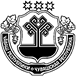 Об условиях и порядке предоставления компенсаций народным дружинникам и единовременных пособий членам их семейВ соответствии с Федеральным законом от 6 октября 2003 года № 131-ФЗ "Об общих принципах организации местного самоуправления в Российской Федерации", Федеральным законом от 2 апреля 2014 года № 44-ФЗ "Об участии граждан в охране общественного порядка", Законом Чувашской Республики от 27 декабря 2014 года № 97 "О регулировании отдельных правоотношений, связанных с участием граждан в охране общественного порядка на территории Чувашской Республики", в целях обеспечения социальных гарантий и прав граждан, участвующих в мероприятиях по охране общественного порядка на территории Шумерлинского района Чувашской Республики, Собрание депутатов Шумерлинского района Чувашской Республики решило:1. Утвердить Положение об условиях и порядке предоставления компенсаций народным дружинникам и единовременных пособий членам их семей согласно приложению (прилагается).2. Настоящее решение вступает в силу после его официального опубликования в издании «Вестник Шумерлинского района» и подлежит размещению на официальном сайте Шумерлинского района в сети Интернет.Глава Шумерлинского района							Б.Г. ЛеонтьевПриложение к решению Собрания депутатов Шумерлинского района Чувашской Республики от 31.08.2018 №45/7ПОЛОЖЕНИЕОБ УСЛОВИЯХ И ПОРЯДКЕ ПРЕДОСТАВЛЕНИЯ КОМПЕНСАЦИЙ НАРОДНЫМ ДРУЖИННИКАМ И ЕДИНОВРЕМЕННЫХ ПОСОБИЙЧЛЕНАМ ИХ СЕМЕЙ1. Общие положения1. Настоящее Положение определяет условия и порядок предоставления компенсации народному дружиннику, получившему увечье (ранение, травму, контузию), заболевание, наступившие вследствие причинения вреда здоровью при выполнении им обязанностей, связанных с участием в охране общественного порядка, а также единовременного пособия членам семьи народного дружинника, погибшего (умершего) вследствие выполнения им обязанностей, связанных с участием в охране общественного порядка, и лицам, находившимся на его иждивении (далее - единовременные выплаты).2. Единовременные выплаты выплачиваются:1) обратившимся в течение шести месяцев со дня гибели (смерти) народного дружинника членам семьи погибшего (умершего) народного дружинника и лицам, находившимся на его иждивении вследствие выполнения им обязанностей, связанных с участием в охране общественного порядка, и лицам, находившимся на его иждивении - в размере 100000 (сто тысяч) рублей в равных долях;2) народному дружиннику, получившему телесные повреждения или иной вред здоровью, не повлекший за собой наступление инвалидности, при исполнении им обязанностей по охране общественного порядка, и обратившемуся в течение трех месяцев со дня получения вышеуказанных повреждений - в размере 5000 (пять тысяч) рублей;3) народному дружиннику, ставшему инвалидом вследствие увечья (ранения, травмы, контузии) или заболевания, полученного при исполнении ими обязанностей по охране общественного порядка, и обратившемуся в течение трех месяцев со дня установления инвалидности, в следующих размерах:инвалидам первой группы - 50000 (пятьдесят тысяч) рублей;инвалидам второй группы - 30000 (тридцать тысяч) рублей;инвалидам третьей группы - 20000 (двадцать тысяч) рублей.3. Решение о предоставлении единовременных выплат принимается Собранием депутатов Шумерлинского района Чувашской Республики по представлению администрации Шумерлинского района Чувашской Республики на основании заявления лиц, указанных в пункте 2 настоящего Положения, поданного в администрацию Шумерлинского района Чувашской Республики.В заявлении указывается лицевой счет заявителя в кредитной организации, на который должна быть перечислена единовременная выплата.4. Лицами, указанными в подпункте 1 пункта 2 настоящего Порядка, в администрацию Шумерлинского района Чувашской Республики (далее - уполномоченный орган) представляются следующие документы:1) копия документа, удостоверяющего личность заявителя;2) копия свидетельства о смерти народного дружинника;3) акт, подтверждающий факт гибели (смерти) народного дружинника при охране общественного порядка, составленный командиром народной дружины и согласованный с начальником МО МВД России «Шумерлинский» (далее - ОМВД);4) справка, подтверждающая факт участия народного дружинника в мероприятиях по охране общественного порядка, выданная командиром народной дружины по согласованию с начальником ОМВД;5) справка из медицинской организации о причине гибели (смерти) народного дружинника;6) копия свидетельства о заключении брака - для супруги (супруга) погибшего (умершего) народного дружинника;7) копия свидетельства о рождении погибшего (умершего) народного дружинника - для родителей погибшего (умершего) народного дружинника;8) копия свидетельства о рождении детей в возрасте до 18 лет - для детей погибшего (умершего) народного дружинника;9) справка федерального учреждения медико-социальной экспертизы о группе инвалидности детей погибшего (умершего) народного дружинника старше 18 лет, ставших инвалидами до достижения ими возраста 18 лет (при наличии);10) справка об обучении в профессиональной образовательной организации, образовательной организации высшего образования по очной форме обучения - для детей старше 18 лет погибшего (умершего) народного дружинника (при необходимости);11) документы, подтверждающие нахождение заявителя на иждивении погибшего (умершего) народного дружинника.5. Лицами, указанными в подпункте 2 пункта 2 настоящего Положения, в уполномоченный орган представляются следующие документы:1) копия документа, удостоверяющий личность заявителя;2) акт о несчастном случае, составленный командиром народной дружины и согласованный с начальником ОМВД;3) справка, подтверждающая факт участия народного дружинника в мероприятиях по охране общественного порядка, выданная командиром народной дружины по согласованию с начальником ОМВД;4) справка из медицинской организации о получении народным дружинником увечья (ранения, травмы, контузии), заболевания, наступивших вследствие причинения вреда здоровью при охране общественного порядка.6. Лицами, указанными в подпункте 3 пункта 2 настоящего Положения, в уполномоченный орган представляются следующие документы:1) копия документа, удостоверяющий личность заявителя;2) акт о несчастном случае, составленный командиром народной дружины и согласованный с начальником ОМВД;3) справка, подтверждающая факт участия народного дружинника в мероприятиях по охране общественного порядка, выданная командиром народной дружины по согласованию с начальником ОМВД;4) справка из медицинской организации о получении народным дружинником увечья (ранения, травмы, контузии), заболевания, наступивших вследствие причинения вреда здоровью при охране общественного порядка;5) справка федерального учреждения медико-социальной экспертизы о группе инвалидности, о характере и степени тяжести увечья (ранения, травмы, контузии), заболевания, приведших к стойкой утрате трудоспособности.7. Заявление и документы, предусмотренные пунктами 4, 5 и 6 Положения, могут быть представлены лично или через представителя при наличии у представителя соответствующей доверенности и документа, удостоверяющего личность представителя.8. Датой обращения за единовременной выплатой считается дата регистрации заявления и иных документов, предусмотренных пунктами 4 или 5, или 6 настоящего Положения, в уполномоченном органе - при обращении заявителя непосредственно в уполномоченный орган.При направлении заявления и документов, предусмотренных пунктами 4 или 5, или 6 настоящего Положения, по почте днем обращения считается дата, указанная на почтовом штемпеле организации почтовой связи по месту отправления заявления. Копии документов, направляемых по почте, должны быть нотариально заверены.9. Решение о предоставлении (об отказе в предоставлении) единовременной выплаты принимается:1) лицам, указанным в подпункте 1 пункта 2 настоящего Положения, по истечении шести месяцев со дня гибели (смерти) народного дружинника, наступившей вследствие выполнения им обязанностей, связанных с участием в охране общественного порядка, но не позднее 10 рабочих дней со дня истечения указанного срока;2) лицам, указанным в подпунктах 2 и 3 пункта 2 настоящего Положения, в течение 10 рабочих дней со дня обращения заявителя.Принятие решения о предоставлении единовременной выплаты оформляется решением Собрания депутатов Шумерлинского района Чувашской Республики. Принятие решения об отказе в предоставлении единовременной выплаты оформляется постановлением уполномоченного органа.10. Основаниями для принятия решения об отказе заявителю в предоставлении единовременной выплаты являются:1) неполное представление заявителем документов, предусмотренных пунктами 4 или 5, или 6 настоящего Положения;2) обнаружение в представленных заявителем документах недостоверных сведений;3) несоответствие предусмотренных пунктами 4 или 5, или 6 настоящего Положения документов требованиям законодательства;4) отсутствие в реестре народных дружин и общественных объединений правоохранительной направленности в Чувашской Республике сведений о народной дружине, членом которой является (являлся) народный дружинник;5) несоблюдение установленных пунктом 2 настоящего Положения сроков предоставления документов для получения единовременной выплаты.В случае устранения причин, явившихся основанием для принятия решения об отказе заявителю в предоставлении единовременной выплаты, заявитель вправе повторно обратиться в уполномоченный орган в порядке, предусмотренном пунктами 4 - 8 настоящего Положения.12. Решение о предоставлении (об отказе в предоставлении) единовременной выплаты направляется заявителю уполномоченным органом в течение 10 рабочих дней со дня его принятия.Решение об отказе в предоставлении единовременной выплаты направляется с разъяснением причин, послуживших основанием для принятия такого решения.13. Решение об отказе в предоставлении единовременной выплаты может быть обжаловано в порядке, установленном законодательством Российской Федерации.14. Выплата единовременной выплаты осуществляется уполномоченным органом в течение 60 календарных дней со дня принятия решения путем безналичного перечисления денежных средств на лицевой счет заявителя в кредитной организации.ЧĂВАШ РЕСПУБЛИКИÇĚМĚРЛЕ РАЙОНĚ ЧУВАШСКАЯ РЕСПУБЛИКА ШУМЕРЛИНСКИЙ РАЙОН ÇĚМĚРЛЕ  РАЙОНĚНДЕПУТАТСЕН ПУХĂВĚ ЙЫШĂНУ31.08.2018 № 45/7Çемěрле хулиСОБРАНИЕ ДЕПУТАТОВ ШУМЕРЛИНСКОГО РАЙОНА РЕШЕНИЕ31.08.2018 № 45/7город Шумерля